Cambridgeshire Police Female Officer survey post wearingStart of Block: Default Question BlockQ1 Please enter your unique identifer________________________________________________________________Q2 What bra type have you been wearing?________________________________________________________________Q3 What size is it?________________________________________________________________Q10 How many times have you washed the bra?________________________________________________________________Q9 How many of each shift have you done whilst wearing this bra?Early  (1) ________________________________________________Late  (2) ________________________________________________Night  (3) ________________________________________________Other  (4) ________________________________________________Q6 When standing wearing your body armour and this bra, how comfortable is it?Very Comfortable  (1) Comfortable  (2) Uncomfortable  (3) Very Uncomfortable  (4) Q8 On the images below, please indicate any areas that are uncomfortable or rub when wearing your body armour and this bra. (click on image with mouse, maximum of 10 points)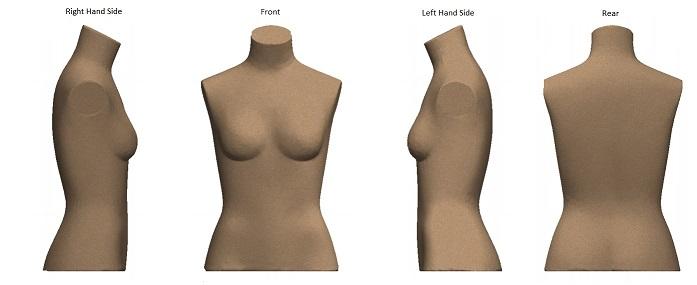 Q10 Whilst wearing your body armour and this bra, please rate the following actions (if applicable)Q11 If you have any comments regarding the bra you have been wearing please comment below.________________________________________________________________________________________________________________________________________________________________________________________________________________________________________________________________________________________________________________________________Q12 When you have worn both bras for 10 shifts please answer the next two questions


Which bra did you find most comfortable?________________________________________________________________Q13 What type of bra will you use from now?________________________________________________________________End of Block: Default Question BlockVery Easy (1)Easy (2)Difficult (3)Very Difficult (4)Not applicable (5)Sitting in a car (passenger) (1) Driving a car (2) Walking (3) Running (4) Self defence techniques (5) Using a pistol/TASER (6) Using a carbine (7) 